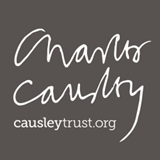 Please complete FULLY in capital letters and email along with your poem to admin@causleytrust.org or attach to your poem and send by post to arrive no later than 31st March 2023 to: The Charles Causley Trust Young People’s Poetry Competition 2022, 2, Cyprus Well, Ridgegrove Hill, Launceston, Cornwall, PL15 8BTFirst Name:Surname:Address:County:Postcode:Mobile and/or landline telephone number:Email address:Name of parent/guardian/teacher/group leader who is supporting this entry:School name:School address:Name of headteacher:Name of class teacher:Class year at time of application:Title of poem:How many lines does the poem have (not including titles, subheadings, dedications or references)?Please indicate in which format the poem is being submitted (please tick or click the appropriate box)Word                  PDF           Paper-based printedPlease confirm that the entry is an original work, that it has not been entered into another competition and has not been previously published elsewhere (please tick or click the appropriate box)Yes, this statement is correct                     Please provide confirmation of reading and understanding of the Rules of Entry regarding the Competition (please tick or click the appropriate box)Yes, the rules of entry for the Charles Causley Young People’s poetry competition 2023 have been read and understood                         Is the poem a personal entry or has it been submitted by a teacher/group leader?Please enter the full address the prize is to be sent to if the poem wins an award, if different from previously providedHas the entrant entered a Charles Causley Trust Young People’s Poetry Competition before? (please tick or click the appropriate box)Yes                                      No        Where did the entrant hear about the Charles Causley Trust Young People’s Poetry Competition? (please tick or click the appropriate box)School     Local library/community centre  Family member or friend          Charles Causley website         Other        Please specify below: